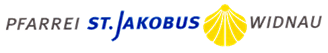 Lasst die Kinder zu mir kommen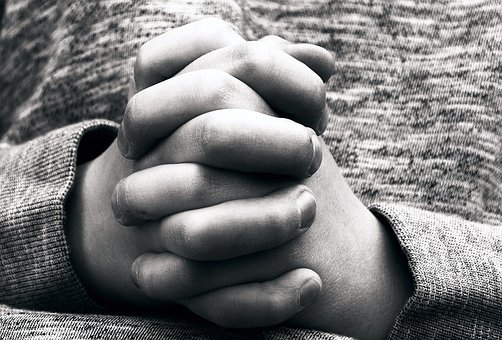 Anbetung von Jesus inder Hostie auf dem Altar6. Februar / 5. März / 2. April /7. Mai / 4. Juni / 2. JuliGedacht für Kinder mit ihren Familienum 18 Uhr in der katholischen KircheAnschliessend kleiner Imbiss und GetränkLasst die Kinder zu mir kommenAnbetung von Jesus inder Hostie auf dem Altar6. Februar / 5. März / 2. April /7. Mai / 4. Juni / 2. JuliGedacht für Kinder mit ihren Familienum 18 Uhr in der katholischen KircheAnschliessend kleiner Imbiss und Getränk